Assessment Guidance Risk AssessmentRisk AssessmentRisk AssessmentRisk AssessmentRisk AssessmentRisk Assessment for the activity ofPamper Box Giveaway: EASoc will be distributing items including Birchall black tea bags and Plantain chips to members on the SUSU Redbrick 14th May 2021Pamper Box Giveaway: EASoc will be distributing items including Birchall black tea bags and Plantain chips to members on the SUSU Redbrick 14th May 2021Date02/05/2021Unit/Faculty/DirectorateEast African Society (EAsoc)AssessorMagdalene KasshunMagdalene KasshunCommittee Member (role):Mwenda Mithika (Vice President)Signed offHayley Shepherd (SUSU Activties Team)Hayley Shepherd (SUSU Activties Team)PART A PART A PART A PART A PART A PART A PART A PART A PART A PART A PART A (1) Risk identification(1) Risk identification(1) Risk identification(2) Risk assessment(2) Risk assessment(2) Risk assessment(2) Risk assessment(3) Risk management(3) Risk management(3) Risk management(3) Risk managementHazardPotential ConsequencesWho might be harmed(user; those nearby; those in the vicinity; members of the public)InherentInherentInherentResidualResidualResidualFurther controls (use the risk hierarchy)HazardPotential ConsequencesWho might be harmed(user; those nearby; those in the vicinity; members of the public)LikelihoodImpactScoreControl measures (use the risk hierarchy)LikelihoodImpactScoreFurther controls (use the risk hierarchy)Covid-19 Box Preparation Exposure to Covid-19 leading to spread/infection of the virus.EAsoc members producing pamper boxes 155Act according to the Covid protocols described in our Covid-19 risk assessment. In particular:Cleaning and disinfection of surfaces/objects that will be handled or distributedBoxes will be produced by individuals within same household/support bubble or in an outdoor setting (such as a private garden) by no more than six members Social distancing- members will be advised to social distance when producing boxes. Identifying any members who may be ‘at high risk’ and advising them on alternative activity. Ensure members are clear on government guidance surrounding Covid-19 and understand that they should not attend if they have any symptoms of Covid-19.155If anyone shows symptoms of Covid-19 following the activity, they should follow the government guidance and notify EAsoc as well as those they may have come into contact with.Covid-19 Exposure at the collection Exposure to Covid-19 leading to spread/infection of the virus.EAsoc members (including committee members managing the table) and anyone nearby155Act according to the Covid protocols described in our Covid-19 risk assessment. In particular:Cleaning and disinfection of surfaces/objects that will be handled or distributedSocial distancing- members will be advised to social distance when entering buildings (at least 1m apart)Face coverings must be worn while indoors and volunteers will be encouraged to wear while distributing boxes. Only 2 committee members at the stall at any one time.Identifying any members who may be ‘at high risk’ and advising them on alternative collection optionsEnsure members are clear on government guidance surrounding Covid-19 and understand that they should not attend if they have any symptoms of Covid-19.Putting up signs to remind members and visitors of social distancing guidance Arranging one-way traffic through the location if possible – markers to show what side of the table to queueCollectors will be asked to move on as soon as box is collected- no loitering is to be allowed 155If anyone shows symptoms of Covid-19 following the activity, they should follow the government guidance and notify EAsoc as well as those they may have come into contact with.Allergens in foods in the pamper boxAllergic reactionEAsoc members who receive a pamper box224Identify members who are interested in the giveaway and find out if they have any allergies. If they do, we will eliminate and replace any food they may be allergic to.We will also make it clear to all members what the box contains. Where possible allergens are found, we will replace the contents with a suitable alternative.All food items will be pre-packaged and made with allergens clearly visible on items If the food items may contain or do contain any common allergens, e.g. nuts, signs will be displayed to notify attendees of this:‘Products may contain nuts or nut extract…’122Slips, trips and falls Physical injuryEvent organisers and attendees 248All excess boxes and equipment to be stored away from collection area e.g. stored under tables Any cables to be organised as best as possibleCable ties/to be used if necessaryFloors to be kept clear and dry, and visual checks to be maintained throughout the meeting by organizers. Extra vigilance will be paid to make sure that any spilled food products/objects are cleaned up quickly and efficiently in the area.Report any trip hazards to facilities teams/venue staff asap. If cannot be removed mark off with hazard signs 144Seek medical attention from SUSU Reception/venue staff if in needContact facilities team via SUSU reception/venue staffContact emergency services if needed All incidents are to be reported on the as soon as possible ensuring the duty manager/health and safety officer have been informed. Follow SUSU incident report policySetting up of Equipment. E.g. Table and chairsBruising or broken bones from tripping over table and chairs.Meeting organisers and attendees236Make stall operators aware of the potential risks, follow manual handling guidelinesEnsure that at least 2 people carry tables.Setting up tables will be done by organisers.Work in teams when handling other large and bulky items.Request tools to support with move of heavy objects- SUSU Facilities/venue. E.g. hand truck, dolly, skatesMake sure anyone with any pre-existing conditions isn’t doing any unnecessary lifting and they are comfortable133Seek assistance if in need of extra help from facilities staff/venue staff if neededSeek medical attention from SUSU Reception if in needContact emergency services if needed All incidents are to be reported on the as soon as possible ensuring the duty manager/health and safety officer have been informed. Follow SUSU incident report policyOvercrowdingRisk of slips trips or falls resulting in minor injuries.Volunteers at the stall, customers122A queueing system will form to ensure that access routes aren’t blocked and collectors are adhering to social distancing guidelines Consider AM/PM Collection time given to different members The stall will be sited away from emergency access routes.122Confirmed with SUSU presence of additional stalls on the Redbrick- Bike DoctorsWill monitor numbers and encourage guests to move on where there is a risk of overcrowding/more than sic participants in a que PART B – Action PlanPART B – Action PlanPART B – Action PlanPART B – Action PlanPART B – Action PlanPART B – Action PlanPART B – Action PlanRisk Assessment Action PlanRisk Assessment Action PlanRisk Assessment Action PlanRisk Assessment Action PlanRisk Assessment Action PlanRisk Assessment Action PlanRisk Assessment Action PlanPart no.Action to be taken, incl. CostBy whomTarget dateReview dateOutcome at review dateOutcome at review date1Committee to order pre-packaged items for pamper boxes and make note of allergens Meheret Ashenafi (President)Prior to collection14.05.212Committee to collect allergen information from members and source alternative pre-packaged items as required Mwenda Mithika (VP)Prior to collection14.05.213Committee to familiarise self with Covid-19 risk assessment and ensure measures are in place for the eventMwenda MithikaPrior to collection14.05.214Committee to assign shifts to volunteers supporting the collection (no more than two at the stall at any one time) Meheret AshenafiPrior to collection14.05.21Responsible committee member’s signature: 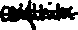 Responsible committee member’s signature: Responsible committee member’s signature: Responsible committee member’s signature: Responsible assessor’s signature: 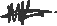 Responsible assessor’s signature: Responsible assessor’s signature: Print name: Mwenda MithikaPrint name: Mwenda MithikaPrint name: Mwenda MithikaDate:02/05/21Print name: Magdalene KasshunPrint name: Magdalene KasshunDate: 02/05/21EliminateRemove the hazard wherever possible which negates the need for further controlsIf this is not possible then explain whySubstituteReplace the hazard with one less hazardousIf not possible then explain whyPhysical controlsExamples: enclosure, fume cupboard, glove boxLikely to still require admin controls as wellAdmin controlsExamples: training, supervision, signagePersonal protectionExamples: respirators, safety specs, glovesLast resort as it only protects the individualLIKELIHOOD5510152025LIKELIHOOD448121620LIKELIHOOD33691215LIKELIHOOD2246810LIKELIHOOD11234512345IMPACTIMPACTIMPACTIMPACTIMPACTImpactImpactHealth & Safety1Trivial - insignificantVery minor injuries e.g. slight bruising2MinorInjuries or illness e.g. small cut or abrasion which require basic first aid treatment even in self-administered.  3ModerateInjuries or illness e.g. strain or sprain requiring first aid or medical support.  4Major Injuries or illness e.g. broken bone requiring medical support >24 hours and time off work >4 weeks.5Severe – extremely significantFatality or multiple serious injuries or illness requiring hospital admission or significant time off work.  LikelihoodLikelihood1Rare e.g. 1 in 100,000 chance or higher2Unlikely e.g. 1 in 10,000 chance or higher3Possible e.g. 1 in 1,000 chance or higher4Likely e.g. 1 in 100 chance or higher5Very Likely e.g. 1 in 10 chance or higher